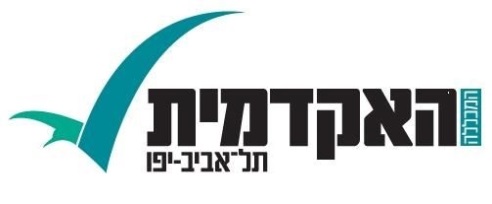 סוגיות חברתיות בישראל בראי התקשורתסמסטר ב', תשע"ה מרצה: לילי גליליישראל היא חברה בהתהוות , שמתחולל בה תהליך יוצא דופן: במקום שהזמן והתבגרות החברה יאחו את הקרעים ויצמצמו את השסעים- החברה הישראלית רק הולכת ומתפצלת לעוד תת קבוצות  שנאבקות זו בזו על מעמד, על השלטון או על תשומת לבו של השלטון. במקביל, פועלות  קבוצות מתרבות אלה לעצב את החברה והמדינה על פי תפיסת עולמן, באופן בלעדי ואקסקלוסיווי. נפתח את הקורס בהנחת תשתית להבנתם של תהליכים אלה שנראים פרועים, אך יש להם ציר משותף. הגדרתו של ציר זה תשמש אותנו לקשר בין כל הסוגיות החברתיות בהן נעסוק בקורס זה ,  קשר שאינו תמיד גלוי לעין וברור. בשל סמיכות הזמנים לבחירות, נשתמש באיתור הסוגיות החברתיות והזיקה ביניהן להבנתה של מערכת הבחירות שאינה רק "אוסף של סיסמאות ריקות". היא הרבה יותר מזה.   תהליכים עוצמתיים אלה את  הדמוקרטיה הישראלית השברירית לזירת התגוששות והפגנת שרירים של כוחות חברתיים – פוליטיים ותקשורתיים .דגש מיוחד נשים על תפקידה של התקשורת בתהליך זה, תפקיד שהוא לעתים חיובי ובמקרים רבים שלילי.סוגיה שתופסת עדיין מקום מרכזי בזירה החברתית- הפוליטית והתקשורתית היא המחאה החברתית. נוכחותה והעדרה מן החיים הציבוריים הן שני פנים של אותה סוגיה. בקיץ 2011 חוותה החברה הישראלית את המאחה החברתית הגדולה בתולדותיה. בקיץ 2012 ראינו מאמץ להחיות אותה. בקיץ 2013 כבר שאלנו לאן נעלמה ולמה. האם באמת נעלמה? ב-2014 שיחקה עדיין תפקיד חשוב במערכת הפוליטית וצצה במלוא עוצמתה במערכת הבחירות. בפרק זה של הקורס נעמוד גם על הגורמים מעודדי המחאה ובולמי המחאה הייחודיים לישראל.  ואיזה תפקיד שיחקה התקשורת בכל אחד מן השלבים האלה? באותו הקשר, נדון בהרחבה בסיקור המשתנה של העוני ככלי משחק חברתי. בו בזמן נדון בייצוגו התקשורתי של המפגין כ"אחר".  הזירה החברתית חווה התחדשות של השיח המזרחי. מה שמכונה לעתים- בטעות והטעייה – "השד העדתי", מתורגם עתה שוב לשיח סוער, לעתים נעלב ומעליב אך בשני המקרים אמיתי מאד. השסע העדתי בעל הנוכחות המוחשית והסימבולית הוא נושא שנרתעים  לעסוק בו או להכיר בו. זו בדיוק אחתה סיבות שנעסוק בו ובתפקיד שמשחקת התקשורת בסוגיה זו.בהמשך הקורס, נעסוק בניתוח הייצוג התקשורתי של תהליכי עומק המתחוללים בחברה הישראלית. ביניהם, השינוי הגדול המתחולל במבנה החברתי של הצבא, ייצוגו התקשורתי של שינוי זה והשפעתו ארוכת הטווח על עיצוב פניה של החברה בישראל. באותו הקשר, נדון בפוליטיזציה של השכול בשינויים מרחיקי הלכת בטקסי הזיכרון לחללי צה"ל.פרק מיוחד יעסוק בייצוג תופעות נלוות לשירות הצבאי כמו הסרבנות. ושוב, נמצא ביחד את קשר העומק והזיקה בין כל התופעות האלה. שעור אחד יוקדש להשתלטות השיח הדמוגרפי על הדיון הציבור והתקשורתי. לקורס זה יוזמנו אורחים הקושרים לנושא הדיוןחובות הקורסהשתתפות פעילה בכיתה. הכנת עבודה בסוף הסמסטר. ייתכן סיור למקום או מפגש הקשורים בסוגיות שבדיון. אם יצאו אל הפועל – יהיו אלו חובה.הרכב הציון:  השתתפות בכיתה- 10 אחוז; עבודה מסכמת- 90 אחוזביבליוגרפיהחשוב לציין כי לאור אופיו היותר אקטואלי של הקורס גם הביבליוגרפיה עשויה לעבור שינויים קליםעיתונות שוטפת ומעקב אחר רשתות חברתיות בנושאים הקשורים לקורס מהוות חלק בלתי נפרד מן החומר הביבליוגראפיהפרופ. יגיל לוי :" מצבא העם לצבא הפריפריה"הפרופ. יגיל לוי- "המחאה שלא הייתה", 2014הד"ר אודי לבל: "ביטחון ותקשורת"- דינמיקה ויחסים הפרופ. עדנה לומסקי- פדר: " מטכסי זיכרון לטכסי אבלות"הד"ר ויקי שירן:" אנחנו, מסעודה משדרות"יורם אטינגר הפרופ. ארנון סופר – סוגיות בדמוגרפיה "קשת של דעות"- סדר יום מזרחי לחברה הישראלית , עורכים: יוסי יונה, יונית נעמן, דוד מחלב ( המאמר המתאים מספר זה ייבחר בהתאם לצורך)ייצוג העוני בישראל והתקשורת בסיקור מחאת 2011- מחקרים של "קשב"כרמית גיא ," סוף ידוע מראש; חנן עמיאור:" אני ואת נשנה את העולם"- מאמרחים מתוך "העין השביעית", ניתוח מקרה ויקי כנפוהפרופ. דוד פסיג: "צופן העתיד", הוצאת ידיעות אחרונותMARTIN GILENS- RACE AND POVERTY IN AMERICA